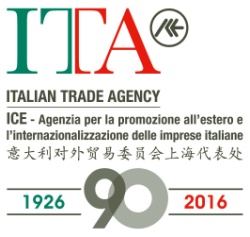 CHINA (SHANGHAI) INTERNATIONAL TECHNOLOGY FAIRCSITF 21-23.04.2016B2B  REQUEST FORM Company name andAddressIndustry/Sector Company profileContact for CSITFName and SurnameContact for CSITFe-mailContact for CSITFtelB2B MEETINGS REQUESTB2B MEETINGS REQUESTB2B MEETINGS REQUESTBuyers/DistributorsInstitutionsUniversity &Research Centers Other Buyers/DistributorsInstitutionsUniversity &Research Centers Other Buyers/DistributorsInstitutionsUniversity &Research Centers Other 